CFP: The 3rd IEEE International Conference on Cyber Security and Cloud Computing(IEEE CSCloud 2016)June 25th-27th, Beijing, Chinahttp://csis.pace.edu/CSCloud/2016/index.html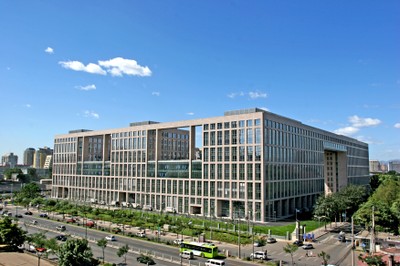 The increasing usages of Web-based technologies have enabled numerous benefits in people’s daily life, from mobile social applications to heterogeneous high performance computing. However, novel mechanisms using networking techniques also introduce new threats harming users’ privacy information and operations. Two critical aspects in Web security are cyber security and cloud computing. IEEE CSCloud 2016 focuses on these two aspects and aims to gather recent achievements in cyber security and cloud computing fields. The conference invites those papers that concentrate on new paradigms, algorithms, and applications in cyber security or cloud computing. We also encourage researchers and practitioners to build up the connections between academia and industry. CSCloud 2016 will be held at Beihang University.Topics of particular interest include, but are not limited to: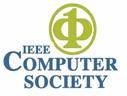 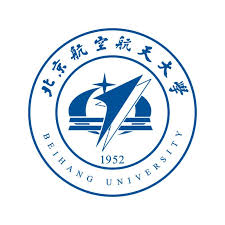 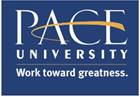 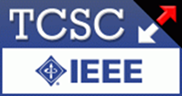 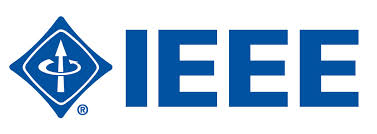 New paradigms in cyber securityEmerging attack methodsDigital forensics and privacy issues in cloud computingCyber monitoring approachesBig data security strategyBig data security issues in social networksSocial engineering, insider threats, advance spear phishingCloud users' privacy information protectionCritical issues of Cyber security in tele-healthCyber security in mobile embedded systemsHeterogeneous clouds and vulnerabilitiesSecure methods for heterogeneous cloud resource sharingGreen cloud computing mechanismsCloud-based audio/video streaming techniquesCase studies for cyber security applicationsCloud-based real-time multimedia techniquesNew attack methods and applicationsGreen cloud computingQoS improvements techniquesCase studies for various applicationsCloud-based sensor network and security issues